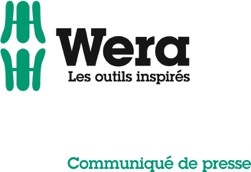 Facilitation novatrice du travail :Douilles et douilles à embout avec fonction de retenue et identificateur d’outils « Take it easy »Agrandissement de la gamme d’accessoires pour les cliquets Zyklop / La fonction de retenue des tournevis et des embouts est appliquée aux douilles / Se prête parfaitement à l’usage mécanique et manuel / Identificateur d’outils „Take it easy » : un marquage couleur pour retrouver rapidement le bon outil / Disponible à l’unité ou sous forme de jeu/Wuppertal, le 19 juillet 2016. Le spécialiste de l’outillage Wera de Wuppertal annonce des douilles et des douilles à embout pourvues d’une fonction de retenue novatrice. Cette nouveauté avait été présentée au Salon International de la Quincaillerie à Cologne. Ainsi, la gamme d’accessoires pour les cliquets de la série Zyklop s’agrandit et est adaptée aux besoins de la clientèle.Un maintien en toute sécuritéLes concepteurs de Wera ont dû faire face au défi que représentait l’application aux douilles de l’avantageuse fonction de retenue, grâce à laquelle les vis sont maintenues sur les tournevis et les embouts du fabricant en toute sécurité. Ils y sont parvenus avec les nouvelles douilles Zyklop et les douilles à embout à fonction de retenue intégrée : elles retiennent fermement les vis et les écrous, ou les maintiennent dans l’outil. Ainsi, il est possible de visser rapidement et efficacement, dans des endroits difficiles d’accès, où on ne peut pas utiliser sa deuxième main pour visser ou maintenir la vis.Pour un usage mécanique et manuelLes douilles Zyklop se prêtent aussi bien à l’usage mécanique (sans impact) que manuel et évitent à l’utilisateur d’avoir deux jeux de douilles différents pour ces deux types d’utilisation. Ainsi, il se retrouve équipé d’un seul jeu de douilles pour presque tous les travaux de vissage.Annoncer la couleurWera a marqué ses nouvelles douilles et douilles à embout d’un code couleur, car elles sont maintenant équipées du nouvel identificateur d’outils « Take it easy ». Il s’agit là d’un système de reconnaissance des outils dont la bande de couleur est liée à la taille. Les douilles possèdent toujours un marquage de la dimension. Trouver le bon outil devient ainsi beaucoup plus facile. L’utilisateur n’a plus qu’à choisir la bonne couleur et l’indication de taille, qui sont clairement reconnaissables. Les douilles à embout sont disponibles à l’unité ou sous forme de jeu spécialement assemblé, avec trousse textile pour vis et écrous à six pans mâle ainsi que pour vis à six pans femelle ou profil Torx®.FINPhotos: Mention obligatoire : Wera Werk Hermann Werner GmbH & Co. KG01_Wera_Douille à embout _Fonction de retenue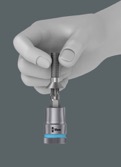 Les nouvelles douilles et douilles à embout de chez Wera présentent une fonction de retenue novatrice, grâce à laquelle les vis sont fermement maintenues à l’appareil.02_Wera_Jeu de douilles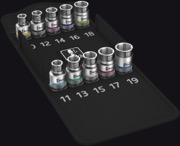 Toutes les douilles et douilles à embout sont équipées du nouveau récupérateur d’outils « Take it easy ». Trouver le bon outil devient ainsi beaucoup plus facile.A propos de Wera :Créateur de solutions de vissage.Créée en 1936 par Hermann Werner dans la région de Wuppertal, qui concentre la majeure partie des spécialistes allemands de l’outillage à main, Wera se positionne comme un spécialiste du vissage d’envergure mondiale, produisant une gamme d’outils de haute qualité et marquée par une forte innovation. Cette entreprise familiale, dirigée aujourd’hui par Martin Strauch, compte 700 collaborateurs répartis entre la maison mère, l’unité de production en République Tchèque et les filiales de distribution implantées au niveau international. L’offre de Wera est composée d’un millier d’outils différents répartis en plusieurs familles. Avec pour objectif de mettre à disposition des utilisateurs finaux l’ensemble des solutions de vissage, Wera a complété, au fil des années, son offre historique en tournevis et embouts de vissage avec des clés coudées, clés à cliquet, tournevis dynamométriques, douilles et autres outils multifonctions. L’innovation est le principal moteur du développement de Wera, marque citée à plusieurs reprises par l’Association des Distributeurs Allemands, comme la plus innovante de l’univers de l’outillage à main. En France, Wera vend sous son nom depuis 2005 et atteint une vitesse de croisière fin 2010 en franchissant la barre des 2 millions d’euros de chiffre d’affaires. L’arrivée de Christian Colombel le 1er avril 2014 doit permettre à Wera France de franchir un nouveau cap. L’année 2015 s’est soldée par un chiffre d’affaires historique et une progression proche des 15 %.Pour en savoir plus sur Wera :Wera Werk Hermann Werner GmbH & Co. KGKorzerter Straße 21-25, 42349 Wuppertal / AllemagneTel +49 (0)2 02 / 40 45 311www.wera.deInterlocuteur pour la presse :Véronique Albet – Agence ComcordanceTel 03 85 21 33 96 – Mob 06 48 71 35 46veronique.albet@comcordance.fr